Lesson 1: 2 Sam.13-14:24Did Amnon want to hurt Tamar?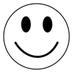 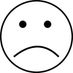 Was Jonadab a good friend?Did Amnon trick Tamar?Did Absalom help Tamar?Did Absalom love Amnon?Did Joab help Absalom come home?